Use the ‘Fantastics’ to talk about stories or things you can see around you.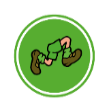 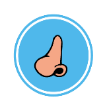 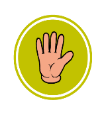 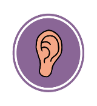 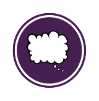 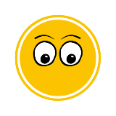 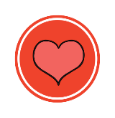 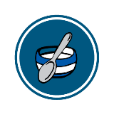 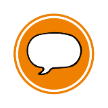 